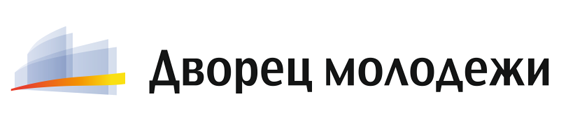 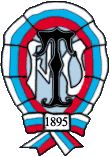 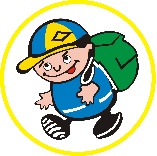 Областной туристско-краеведческий фестиваль обучающихся Свердловской области «Исследователи Земли»УСЛОВИЯ ПРОВЕДЕНИЯ СОРЕВНОВАНИЙ ПО ВИДУ «ЖИЗНЕОБЕСПЕЧЕНИЕ ЧЕЛОВЕКА» Вид «Жизнеобеспечение человека» включает в себя следующие соревнования:1. Жизнеобеспечение человека (Организация быта при длительном проживании в условиях помещения). 2.Поисково-спасательные работы (дистанция ПСР).1. Жизнеобеспечение человека (Организация быта при длительном проживании в условиях помещения). Соревнования проводятся в течении всего времени пребывания на областном туристско-краеведческом фестивале обучающихся Свердловской области «Исследователи Земли». В соревнованиях принимает участие вся команда, включая представителя, судью и запасных участников.Началом выполнения задания считается регистрация и размещение команды, окончанием отъезд команды.Оценивается: чистота и порядок в местах расположения команд, дисциплина участников, выполнение режима дня и правил техники безопасности, соблюдение санитарно-гигиенических норм и выставляются штрафные баллы согласно таблицы.Проверка состояния места проживания оценивается в установленное время с 10-00 до 11-00, с 17-00 до 18-00, с 23-15 до 23-45. Протокол проверки вывешивается через час на доске информации (ночной протокол к 7-30).Сумма штрафных баллов, полученных за выполнение задания, переводится в штрафное время 1 балл = 1 минута.Таблица  штрафов по туристским навыкам и быту:Предварительные условия соревнований в дисциплине«поисково-спасательные работы»Прохождение дистанции командное, команда из 6 человек (не менее 2-х девушек). За снятие с этапа команда получает штраф, в размере 30 минут. Работа на дистанции в касках, на которые крепится номер каждого участника. Для каждого участника обязательно личное снаряжение: каска, перчатки. К преодолению этапа команда приступает по прибытию всей команды. Команда имеет права двигаться с этапа после окончательного выполнения всех заданий этапа или по истечении КВ этапа. Финиш дистанции по выполнению последнего задания. Помощь со стороны запрещена. Команда, мешающая работе на этапе и продвижению соперника по дистанции, снимается с дистанции. Результат команды определяется, суммой времени прохождения дистанции и штрафного времени.Список минимального необходимого снаряжения: палатка на 6 человек, топор, нож в чехле, дрова, спички, компас, линейка, ручки (карандаши), аптечка с бинтами (не менее 3 шт.), 6 веревок длиной от 1,5 до 2 метра диаметром не менее 10 мм, коврик для укладки пострадавшего, материалы для изготовления носилок (штормовки, полотно и т.д.). Всё снаряжение, кроме кострового оборудования, команда транспортирует с собой от старта до финиша.Условия дистанции: Проверка снаряжения за 20 мин. до старта. Перед стартом команда относит костровое оборудование в свою рабочую зону (указывает судья). После прохождения каждого этапа команда преодолевает расстояние до конуса и обратно в свою рабочую зону, транспортирую пострадавшего разными способами (пострадавший на выбор команды), все лишнее снаряжение из рабочей зоны забирает представитель.ОКВ дистанции – 40 мин.1 этап: Транспортировка пострадавшего.Команда транспортирует «пострадавшего» одним «носильщиком» на спине (пострадавший держит несущего за плечи, несущий держит пострадавшего под коленями). При падении «пострадавшего» команда получает штраф 10 мин, движение прекращается до исправления ошибки. При повторном падении «пострадавшего» команда снимается с этапа.2 этап: Разведение костра и кипячение воды. КВ этапа - 20 мин.На судейской площадке команде необходимо развести костер и вскипятить 1 л воды. Всё оборудование необходимое для выполнения задания команда приносит с собой. Костер разводится без причинения вреда почвенному покрову, т. е. команда заранее готовит приспособление, на котором будет разводить костер. Для разжигания костра разрешается использовать только дрова и спички. Разрешается использовать заранее заготовленные и нарубленные дрова. Запрещено копать яму для костра, использование любых горючих и горюче-смазочных материалов, бересты, бумаги и т.д. После того как вода в котле начинает кипеть «ключом», судья даёт разрешение на движение команды по дистанции, а представитель обязан потушить костёр и очистить место выполнения задания. Штраф за нарушение условий этапа – 30 мин.3 этап: Транспортировка пострадавшего. Команда транспортирует «пострадавшего» одним «носильщиком» на плече. При падении «пострадавшего» команда получает штраф 10 мин, движение прекращается до исправления ошибки. При повторном падении «пострадавшего» команда снимается с этапа.4 этап: Узлы. КВ этапа – 30 сек.Каждый участник вытягивает себе карточку из предложенных судьёй и по команде судьи участники завязывают указанный в карточки узел из своей веревки на время. Отсутствие контрольных узлов, незатянутый, не расправленный узел – приравнивается к неправильно завязанному узлу. Штраф за каждый неправильно завязанный узел – 5 мин. Возможные узлы: встречный, грейпвайн, встречная восьмерка, проводник восьмерка, австрийский проводник, двойной проводник, штык, стремя, булинь, двойной булинь, грейпвайн-удавка.5 этап: Транспортировка пострадавшего. Команда транспортирует «пострадавшего» двумя «носильщиками» на руках, «замок» в 4 руки. При падении «пострадавшего» команда получает штраф 10 мин, движение прекращается до исправления ошибки. При повторном падении «пострадавшего» команда снимается с этапа.6 этап: Поляна заданий. КВ этапа - 10 мин.Каждый участник вытягивает себе карточку с заданием из предложенных судьёй. Задания: определение азимута по карте, определение азимута на местности, определение топографических знаков, рисовка топографических знаков, определение расстояния по карте, определение превышения. Предложенные на этом этапе задания команда может выполнять одновременно. Штраф за каждое неправильно выполненное задание – 5 мин.7 этап: Транспортировка пострадавшего. Команда транспортирует «пострадавшего» одним «носильщиком»3 на рюкзаке (в рюкзаке). При падении «пострадавшего» команда получает штраф 10 мин, движение прекращается до исправления ошибки. При повторном падении «пострадавшего» команда снимается с этапа.8 этап: Медицина. Команда выполняет практическое задание по оказанию первой медицинской помощи. Практическое задание включает в себя оказание первой помощи при травмах (кровотечения, вывихи, ранения). Один участник по выбору команды становится «пострадавшим» и участия в работе команды не принимает. Команда, в соответствии с указанной травмой оказывает первую доврачебную помощь. В случае необходимости применения медикаментов, участники должны показать данный медикамент в своей аптечки и проговорить об этом судье. Оценивается правильность оказания первой помощи и гуманное отношение к пострадавшему.9 этап: Транспортировка пострадавшего.Команда транспортирует «пострадавшего» четырьмя носильщиками на мягких носилках (плащевых носилках, спальнике и т.д). При транспортировке по горизонтальной поверхности положение «пострадавшего» головой вперед. При падении «пострадавшего» команда получает штраф 10 мин, движение прекращается до исправления ошибки. При повторном падении «пострадавшего» команда снимается с этапа.10 этап: Установка палатки.Команда, устанавливает палатку и накрывает её тентом. Палатка и тент должны быть закреплены всеми оттяжками, имеющимися в конструкции (в том числе днище), исключающими сдувание тента с палатки. Внутри палатки должны быть разложены коврики по количеству участников в команде, разместиться вся команда и всё снаряжение команды. ФИНИШ.Время дистанции выключается после того, как команда застегнет палатку изнутри на молнию (или все пуговицы).Подведение результата.Общий итог по виду «Жизнеобеспечение человека» подводится по сумме мест соревнований: Жизнеобеспечение человека и ПСР.  При равенстве результатов в общем зачете выигрывает команда показавшая лучший результат в соревнованиях на дистанции ПСР. №НарушениеШтраф, баллыШтраф, баллы1Санитарно-гигиенические требования (поддержания чистоты в лагере):Санитарно-гигиенические требования (поддержания чистоты в лагере):Санитарно-гигиенические требования (поддержания чистоты в лагере):1.1Грязная посуда, посторонние вещи в расположении командГрязная посуда, посторонние вещи в расположении команд3 балла1.2Неправильное хранение продуктов питания в расположении командНеправильное хранение продуктов питания в расположении команд3 балла1.3Сушка верхней одежды, носков и обуви в неположенных местах Сушка верхней одежды, носков и обуви в неположенных местах 3 балла1.4Мусор в расположении команд Мусор в расположении команд 3 балла1.5Разбросанные вещи по территории в расположении командРазбросанные вещи по территории в расположении команд3 балла2Недисциплинированность судей от команд:Недисциплинированность судей от команд:Недисциплинированность судей от команд:2.1Опоздание судьи на судейскуюОпоздание судьи на судейскую1 балл2.2Неявка судьи на судейскуюНеявка судьи на судейскую 10 баллов2.3Отсутствие судьи от команды (за каждый день)Отсутствие судьи от команды (за каждый день)50 баллов2.4Опоздание судьи к месту сбора для работы на дистанцииОпоздание судьи к месту сбора для работы на дистанции5 баллов2.5Неявка судьи для работы на дистанцииНеявка судьи для работы на дистанции50 баллов3Нарушение общественного порядка:Нарушение общественного порядка:Нарушение общественного порядка:3.1Нарушение правил поведения в общественных местах, разбрасывание мусораНарушение правил поведения в общественных местах, разбрасывание мусора6 баллов3.2Несоблюдение режима дняНесоблюдение режима дня6 баллов3.3Курение в местах проживания и проведения соревнованийКурение в местах проживания и проведения соревнований10 баллов3.4Нарушение морально-этических норм спортсмена (брань, употребление спиртных напитков)Нарушение морально-этических норм спортсмена (брань, употребление спиртных напитков)от 6 баллов до снятия с соревнований4Нарушение техники безопасности:Нарушение техники безопасности:Нарушение техники безопасности:4.1Отсутствие медицинской аптечкиОтсутствие медицинской аптечки3 балла4.2Неправильное хранение медицинской аптечкиНеправильное хранение медицинской аптечки3 балла4.3Неправильное хранение колющих и режущих предметовНеправильное хранение колющих и режущих предметов3 балла4.4Нарушение безопасности при использовании электроприборовНарушение безопасности при использовании электроприборов3 балла4.5Нарушение техники безопасности при обращении с огнемНарушение техники безопасности при обращении с огнем3 балла5Вид расположения:Вид расположения:Вид расположения:5.1Отсутствие информации о команде в расположении командОтсутствие информации о команде в расположении команд1 балл